T.C.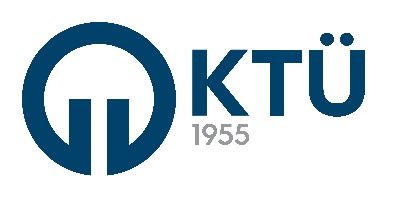 KARADENİZ TEKNİK ÜNİVERSİTESİ STAJ BAŞVURU FORMUİLGİLİ MAKAMAÜniversitemiz……...………..…..…Fakülte/Yüksekokul/MYO…..………..…….…………….....Bölümü öğrencisi ……. gün süre ile kurumunuzda/işyerinizde staj yapma talebinde bulunmuştur. 5510 sayılı Sosyal Sigortalar ve Genel Sağlık Sigortası Kanunu kapsamında, staj süresince ödenmesi gereken iş kazası ve meslek hastalığı sigortası primi ile genel sağlık sigortası primi Üniversitemiz tarafından karşılanacak olup, aşağıda kimlik bilgileri belirtilen öğrencimizin stajını kuruluşunuzda/işyerinizde yapmasında göstereceğiniz ilgiye teşekkür eder, saygılar sunarız.Öğrencinin BilgileriÖğrencinin Nüfus Kayıt BilgileriYapılacak Stajın TürüStaj Yapılacak Yerin BilgileriStaj Yapılacak Yerin Yetkili BilgileriBelge üzerindeki bilgilerin doğru olduğunu bildiririm. …../…./20Öğrenci İmzasıBYS Staj Yönetim Sistemine Yüklenecek Dijital Ekler	:						Sağlık provizyon belgesiAile sağlık yardımı sorgulama belgesiNüfus cüzdanı fotokopisi (tek yüze, arka ve ön)NOT : Formun staja başlama tarihinden en az 30 gün önce BYS Staj Yönetim Sistemine yüklenmesi gerekmektedir. Adres: Karadeniz Teknik Üniversitesi Sağlık, Kültür ve Spor Daire Başkanlığı TRABZON Tel: 0462 377 38 00 e-mail: medikososyal@ktu.edu.tr http://www.ktu.edu.tr/sksAdı SoyadıÖğrenci NoBölüm/Sınıfe-postaTelefon NoT.C. Kimlik NoAdıSoyadıBaba AdıAna AdıDoğum YeriDoğum TarihiNüfusa Kayıtlı Olduğu İlUyruğuŞantiyeBüroKurumun/Kuruluşun AdıAdresiÜretim/Hizmet AlanıTelefon Noe-postaStaja Başlama TarihiBitiş TarihiSüresi (gün)Adı Soyadı(Kaşe/İmza/Tarih)Görev ve Unvanı(Kaşe/İmza/Tarih)e-posta(Kaşe/İmza/Tarih)